Kopiark 1: Eksempel på visualiseringHer er et eksempel på, hvordan man kan tegne oven på et billede, for at vise, hvordan noget kunne se anderledes ud.I eksemplet har tegneren forestillet sig, hvordan en mur kunne se ud, hvis der var plads til meget mere natur.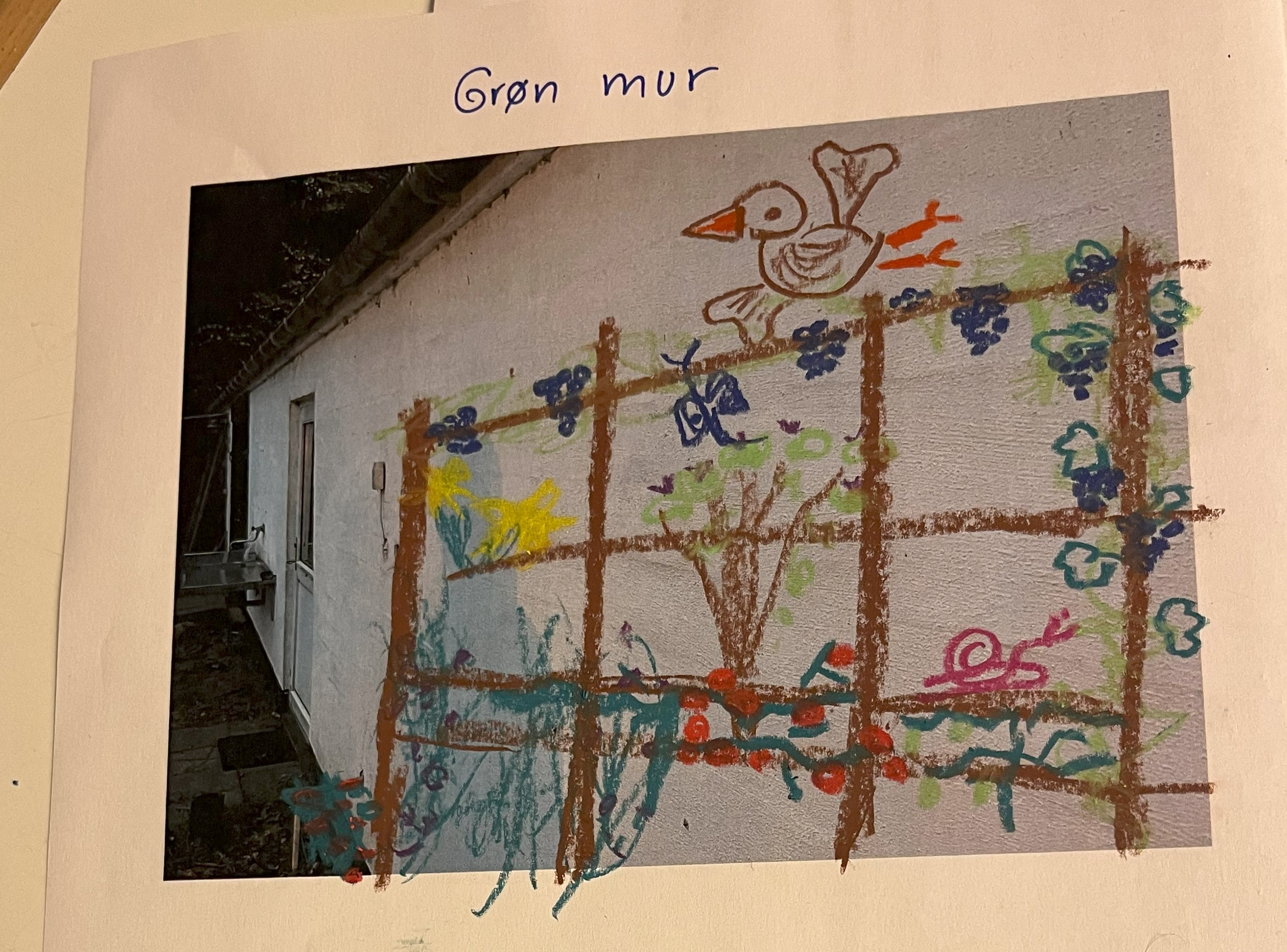 Foto: Sara Bøndergaard